SOFTWARE DEVELOPMENTUNIT 3 OUTCOME 1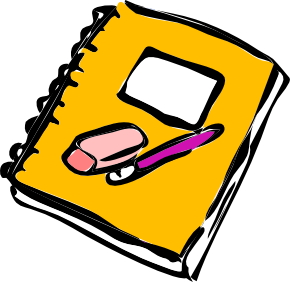 
REVISION NOTES
Outcome 1On completion of this unit the student should be able to analyse an information problem in order to produce software requirements specifications for a solution that operates within a networked environmentTo achieve this outcome the student will draw on key knowledge and key skills outlined in Area of Study 1Key KnowledgeStages of the problem-solving methodologyKey tasks associated with planning software projects, including identifying, scheduling and monitoring tasks, resources, people and timeA brief overview of the concept of the OSI model for network protocolsPurposes and functions of the physical layer (Layer 1) of the OSI and the relationship of the physical layer to the Transmission Control Protocol/Internet Protocol modelAppropriateness of interviews, surveys and observation as methods of collecting data to determine needs and requirementsFeatures of functional and non-functional solution requirementsConstraints that influence solutionsThe functions, technical underpinnings and sources of worms, Trojans and spyware that intentionally threaten the security of networksFactors that determine the scope of solutions Tools and techniques for depicting the interfaces between solutions, users and the network, including use cases, via the Unified Modelling Language Features of context diagrams and data flow diagrams that allow data flows to be depicted Composition of an SRS and purposes of documenting an analysis in this formRequired:1.	Draw the Problem-Solving Methodology diagram2.	Explain the purpose of the analysis stage ______________________________________________________________________________________________________________________________________________________________________________________________________________3.	Explain how a ‘requirement’ is different to a ‘constraint’ ______________________________________________________________________________________________________________________________________________________________________________________________________________1.	Define the term ‘project management’_______________________________________________________________________________________________________________________________________________________________________________________________________________2.	Explain two reasons why it is important to break down a project into a number of smaller tasks____________________________________________________________________________________________________________________________________________________________________________________________________________________________________________________________________________________Jessica is planning a project to develop a software solution. She has identified the following tasks that need completion3.	Help Jessica by completing the missing tasks1. Identify the problem2. Collect data on existing system3. ___________________________________________________________________4. Identify non-functional requirements5. ___________________________________________________________________6. Identify the scope of the project7. ___________________________________________________________________1.	Explain the purpose of the OSI model_______________________________________________________________________________________________________________________________________________________________________________________________________________2.	Draw a diagram representing the seven layers of the OSI model. Indicate in the diagram where hubs, switches & routers operate. Also indicate where Ethernet, TCP & IP protocols operate3.	List at which level Microsoft Excel would interact with the OSI model_____________________________________________________________________1.	Describe what occurs at the physical layer of the OSI model_______________________________________________________________________________________________________________________________________________________________________________________________________________2.	Explain how the protocol TCP/IP operates_______________________________________________________________________________________________________________________________________________________________________________________________________________3.	Explain the relationship between the physical layer and both Ethernet and TCP/IP. Indicate the layers that these different protocols operate on in your answer________________________________________________________________________________________________________________________________________________________________________________________________________________________________________________________________________________________________________________________________________________________________________________________________________________________________________________________________________________________________________________________________________________________________________1.	Complete the following table listing two advantages and two disadvantages for each data collection methodDo not use an answer more than once2.	Jimmy needs to identify all functional and non-functional requirements a company requires from a new program. Explain which method of data collection is most appropriate_______________________________________________________________________________________________________________________________________________________________________________________________________________1.	Define the term ‘solution requirement’

_______________________________________________________________________________________________________________________________________________________________________________________________________________2.	Explain how a ‘functional’ requirement is different to a ‘non-functional’ requirement
_______________________________________________________________________________________________________________________________________________________________________________________________________________3.	List six non-functional requirements
__________________________________________________________________________________________________________________________________________4.	For each of the following indicate if the requirement is functional or non-functional. If non-functional list the type (e.g. user friendliness, etc.)1.	Define the term ‘solution constraint’_______________________________________________________________________________________________________________________________________________________________________________________________________________2.	Discuss if the users themselves can be considered a constraint. Give an example to support your answer_______________________________________________________________________________________________________________________________________________________________________________________________________________3	Explain how both laws regarding copyright and privacy can lead to solution constraints_______________________________________________________________________________________________________________________________________________________________________________________________________________4.	Indicate whether the following scenarios are constraints are not1.	Complete the following table2.	Discuss two strategies that be used to help reduce threats to a network_________________________________________________________________________________________________________________________________________________________________________________________________________________________________________________________________________________________________________________________________________________________ _____________________________________________________________________1.	Outline three elements that make up the scope of a solution_______________________________________________________________________________________________________________________________________________________________________________________________________________Jessica requires a program that will be able record when a book is borrowed, calculate a due date for when the book is to be returned, record when that book is returned and produce a list of books overdue. The program should have as minimum amount of data entry as possible. The benefit to the users of the program is that it reduces the time taken to enter each transaction. The program will be integrated into an online solution – but this online solution is being developed elsewhere.2.	Outline the scope for the above scenario______________________________________________________________________________________________________________________________________________________________________________________________________________________________________________________________________________________________________________________________________________________________________________________________________________________________3.	Explain why it is important to identify the scope at the beginning of a project_______________________________________________________________________________________________________________________________________________________________________________________________________________1.	Describe the purpose of a Unified Modelling Language_______________________________________________________________________________________________________________________________________________________________________________________________________________2.	Explain the relationship between a Use Case diagram and a UML_____________________________________________________________________3.	Explain the purpose of a Use Case diagram_______________________________________________________________________________________________________________________________________________________________________________________________________________4.	Describe what a Use Case (symbol) represents__________________________________________________________________________________________________________________________________________5.	Describe what the system boundary represents__________________________________________________________________________________________________________________________________________1.	Explain what information is displayed in a context diagram__________________________________________________________________________________________________________________________________________2.	Explain how the process in a context diagram is similar to a system boundary in a Use Case diagram__________________________________________________________________________________________________________________________________________3.	Explain how a Data Flow diagram differs from a context diagram_______________________________________________________________________________________________________________________________________________________________________________________________________________Geelong Stationary SuppliesWhen a customer orders goods first the order is received. The order details are stored in the Order File and an invoice is sent back to the customer. Then when the order is processed the details are retrieved from the file. If the goods are in stock they are sent to the customer along with a delivery note. If they are not in stock the details are sent to the accounts office that starts the process of re-ordering stock.4.	Construct a DFD for the above information system1.	List four key elements of a Software Requirement Specification (SRS)
__________________________________________________________________________________________________________________________________________2.	Explain the purpose of a Software Requirement Specification (SRS)__________________________________________________________________________________________________________________________________________3.	Explain how a SRS assists in the design stage of the PSM__________________________________________________________________________________________________________________________________________Harry’s Hardware ShopHarry requires a software solution that will allow customers to be added, orders to be processed and invoices produced. The program needs to work on a variety of devices and Harry knows that some staff will occasionally enter some really strange data. He needs the solution to be compatible with his existing systems and completed within seven days. He also is developing a payroll program but he has asked another company to develop this.4.	Complete a SRS for the above scenarioFunctional Requirements			Non- Functional Requirements
__________________________		__________________________________________________________		__________________________________________________________		________________________________Constraints						Scope__________________________		__________________________________________________________		________________________________1.      Stages of the Problem-Solving Methodology2.      Key tasks associated with planning software projects, including identifying,           scheduling and monitoring tasks, resources, people and time3.      A brief overview of the concept of the OSI model for network protocols4.      Purposes and functions of the physical layer (Layer 1) of the OSI and the           relationship of the physical layer to the TCP/IP5.      Appropriateness of interviews, surveys & observation as methods of          collecting data to determine needs and requirementsCollection MethodAdvantagesDisadvantagesInterviewsSurveysObservations6.      Features of functional and non-functional solution requirementsRequirement Functional/Non-functionalThe solution is required to be easy to useThe solution requires a list of customers to be producedThe solution requires the output to be produced quicklyThe logo of the company must be visible on the solutionCustomers must be able to change their contact detailsProgram must be able to operate on different size devices7.      Constraints that influence solutionsScenarioConstraint?The solution must be completed in 30 daysMany users are elderly and have sight and hearing problemsA warning about infringing copyright is neededThe solution is required to sort all customers alphabeticallyPrivacy laws require the data held to be securely protected8. 	The functions technical underpinnings and sources of worms, trojans & spyware that intentionally threaten the security of networks ThreatHow is it Replicated?Damage CausedWormTrojanSpyware9. 	Factors that determine the scope of solutions10.  	Tools and techniques for depicting the interfaces between solutions users             and the network including use cases via the Unified Modelling Language11. Features of context diagrams and data flow diagrams that allow data flows to be depicted12. Composition of an SRS and purposes of documenting an analysis in this form